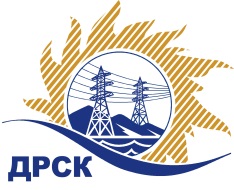 Акционерное Общество«Дальневосточная распределительная сетевая  компания»Протокол процедуры вскрытия поступивших конвертов с заявками участников на переторжкуСПОСОБ И ПРЕДМЕТ ЗАКУПКИ: Открытый электронный запрос предложений на право заключения Договора на поставку Лот №1:   Компоненты систем учета четвертого типа (в рамках создания АИИС КУЭ РР в филиале АО "ДРСК" "АЭС"); Лот №2:   Компоненты систем учета второго типа (в рамках создания АИИС КУЭ РР в филиале АО "ДРСК" «АЭС», «ПЭС», «ХЭС»). Закупка 2519 раздел 2.2.2. ГКПЗ 2017ПРИСУТСТВОВАЛИ: члены постоянно действующей Закупочной комиссии 1-го уровня. Информация о результатах вскрытия конвертов:В адрес Организатора закупки не поступило ни одной заявки на участие в  процедуре переторжки.Вскрытие конвертов было осуществлено в электронном сейфе Организатора закупки на сайте Единой электронной торговой площадки, по адресу в сети «Интернет»: https://rushydro.roseltorg.ru автоматически.Дата и время начала процедуры вскрытия конвертов с предложениями на участие в переторжке: 15:00 часов (благовещенского времени) 18.09.2017 г.Место проведения процедуры вскрытия конвертов с заявками на участие в переторжке: Единая электронная торговая площадка.В конвертах обнаружены заявки следующих участников:Секретарь Закупочной комиссии 1  уровня  		                                                               Т.В. ЧелышеваЧуясова Е.Г.(416-2) 397-268chuyasova-eg@drsk.ru.615/ МТПиР -Пг. Благовещенск18  сентября  2017 г.№п/пНаименование Участника закупки и место нахожденияЦена заявки до переторжки, руб. без НДС.Цена заявки после переторжки без НДС, руб.Лот №1:   Компоненты систем учета четвертого типа (в рамках создания АИИС КУЭ РР в филиале АО "ДРСК" "АЭС")Лот №1:   Компоненты систем учета четвертого типа (в рамках создания АИИС КУЭ РР в филиале АО "ДРСК" "АЭС")Лот №1:   Компоненты систем учета четвертого типа (в рамках создания АИИС КУЭ РР в филиале АО "ДРСК" "АЭС")Лот №1:   Компоненты систем учета четвертого типа (в рамках создания АИИС КУЭ РР в филиале АО "ДРСК" "АЭС")1.АО «Электротехнические заводы «Энергомера» (355029, г. Ставрополь, ул. Ленина, 415)1 820 578,31заявка не поступила2.ООО  «Энергопроект» 
 (355000, г. Ставрополь,ул. Апанасенковская, 4)1 820 578,65заявка не поступилаЛот №2:   Компоненты систем учета второго типа (в рамках создания АИИС КУЭ РР в филиале АО "ДРСК" «АЭС», «ПЭС», «ХЭС»)Лот №2:   Компоненты систем учета второго типа (в рамках создания АИИС КУЭ РР в филиале АО "ДРСК" «АЭС», «ПЭС», «ХЭС»)Лот №2:   Компоненты систем учета второго типа (в рамках создания АИИС КУЭ РР в филиале АО "ДРСК" «АЭС», «ПЭС», «ХЭС»)Лот №2:   Компоненты систем учета второго типа (в рамках создания АИИС КУЭ РР в филиале АО "ДРСК" «АЭС», «ПЭС», «ХЭС»)1.ООО  «РосЭнергоСнаб» (193230, г. Санкт-Петербург, пер. Челиева, д. 11, литера Б, пом. 9Н)16 368 950,21 заявка не поступила2.АО «РиМ Торговый Дом» 
 (630082, г. Новосибирск, ул. Дачная, д 60/1, оф 11)14 374 793,50 заявка не поступила